ประกาศองค์การบริหารส่วนตำบลป่าซางเรื่อง   สอบราคาจ้างเหมาโครงการก่อสร้าง   ……………………………………..………..ด้วยองค์การบริหารส่วนตำบลป่าซาง มีความประสงค์จะสอบราคาจ้าง โครงการก่อสร้างก่อสร้างฝายน้ำล้น มข.2527 หมู่ที่ 13 ดังนี้       โครงการก่อสร้างฝายน้ำล้น มข.2527 สันฝายสูง 1.50 เมตร ผนังข้างสูง 3.00 เมตร กว้าง 9.00 เมตร สถานที่ก่อสร้าง หมู่ที่ 13 บ้านเนินไทรพัฒนา ตามแบบ มาตรฐานการก่อสร้างฝายน้ำล้น มข.2527   พร้อมป้ายมาตรฐานโครงการ  ราคากลาง 535,000.-บาท (ห้าแสนสามหมื่นห้าพันบาทถ้วน)ผู้มีสิทธิเสนอราคาจะต้องมีคุณสมบัติ  ดังนี้เป็นนิติบุคคล หรือบุคคลธรรมดา ที่มีอาชีพรับจ้างทำงานที่สอบราคาดังกล่าวไม่เป็นผู้ที่ถูกแจ้งเวียนชื่อเป็นผู้ทิ้งงานของทางราชการ  รัฐวิสาหกิจหรือหน่วยการบริหารราชการส่วนท้องถิ่น  ในขณะที่ยื่นซองสอบราคามีผลงานก่อสร้างประเภทเดียวกัน  ในวงเงินไม่น้อยกว่าไม่น้อยกว่า    260,000. บาท	กำหนดดูสถานที่ก่อสร้าง พร้อมรับฟังคำชี้แจงและรายละเอียดเพิ่มเติม ในวันที่   26 เดือน สิงหาคม พ.ศ.2559  ระหว่างเวลา 09.00 น. -12.00 น. พร้อมกันที่  สำนักงานองค์การบริหารส่วนตำบลป่าซาง  อำเภอเวียงเชียงรุ้ง  จังหวัดเชียงราย และถ้าผู้มีสิทธิ์เสนอราคาไม่ไปดูสถานที่ก่อสร้าง หรือรับฟังคำชี้แจงจะถือว่ารับทราบโดยไม่มีเงื่อนไขกำหนดยื่นซองสอบราคา  โดยยื่นตรงต่อองค์การบริหารส่วนตำบลป่าซาง ตั้งแต่ วันที่  15 –  26 สิงหาคม 2559  ระหว่างเวลา  08.30 น. – 16.30 น.  ณ องค์การบริหารส่วนตำบลป่าซาง อำเภอเวียงเชียงรุ้ง  จังหวัดเชียงราย และ ในวันที่ 29  สิงหาคม 2559  เวลา 08.30 น. – 16.30 น. ณ  ศูนย์รวมข้อมูลข่าวสารการจัดซื้อ/จัดจ้างของ องค์การบริหารส่วนตำบลระดับอำเภอ  ณ  ที่ว่าการอำเภอเวียงเชียงรุ้ง   กำหนดเปิดซองสอบราคาในวันที่  30   เดือน สิงหาคม  พ.ศ. 2559   ตั้งแต่เวลา  09.00  น.  เป็นต้นไป  จนกว่าจะแล้วเสร็จโดยจะเปิดซองสอบราคาเรียงตามลำดับโครงการ   ณ  ศูนย์รวมข้อมูลข่าวสารการจัดซื้อ/จัดจ้างของ องค์การบริหารส่วนตำบลระดับอำเภอ  ณ  ที่ว่าการอำเภอ       เวียงเชียงรุ้ง  จังหวัดเชียงรายผู้สนใจติดต่อขอรับ / ซื้อ เอกสารสอบราคา  ราคาชุดละ  1,000  บาทได้ที่  กองคลัง  สำนักงานองค์การบริหารส่วนตำบลป่าซาง  อำเภอเวียงเชียงรุ้ง  จังหวัดเชียงราย  ในวัน  และ เวลาราชการ   ตั้งแต่วันที่   15   เดือน สิงหาคม  พ.ศ. 2559  ถึงวันที่  26  เดือน สิงหาคม พ.ศ. 2559      ระหว่างเวลา 08.30  – 16.30  ดูรายละเอียดได้ที่เว็บไซต์  www.pasanglocal.go.th และ www.gprocurement.go.th   หรือ    ผู้สนใจสอบถามข้อมูลเพิ่มเติมได้ทางโทรศัพท์หมายเลข     053-173662    ในวันและเวลาราชการจึงประกาศมาให้ทราบโดยทั่วกันประกาศ    ณ    วันที่   15   เดือน  สิงหาคม พ.ศ.  2559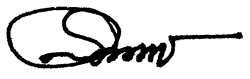           (ลงชื่อ)............ ................................................                                                                                                                                                                                                                                                                                                                                                                                                                                                                                                                                                                                                                                                                                                                                                                                                                                                                                                                                                                                                                                                                                                                                                                                                                                                                                                                                                                     (นายสมควร   นัยติ๊บ)       นายกองค์การบริหารส่วนตำบลป่าซาง